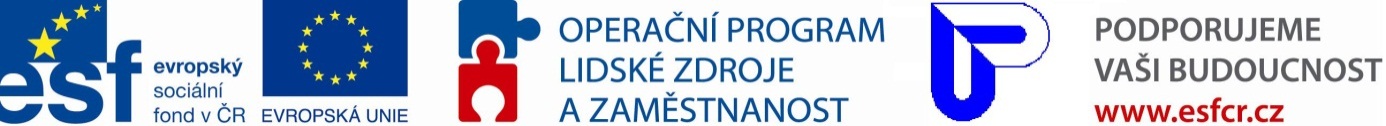 Úřad práce České republiky realizoval v období červen 2009 až říjen 2011 za podpory Evropského sociálního fondu a státního rozpočtu ČR na území okresů Český Krumlov, Prachatice, Strakonice a Tábor projektSe sousedy 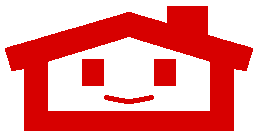 k vzděláváníreg. č.: CZ.1.04/2.1.00/13.00043 Projekt byl realizován jako pilotní, v rámci kterého se podařilo v praxi úspěšně ověřit vzdělávací program určený obyvatelům venkovských oblastí. Zaměřoval se na vzdělávání a podporu při hledání zaměstnání klientů úřadu práce v zapojených okresech. Cílem projektu bylo využít lidem známého prostředí a přinést vzdělávání, poradenství a rekvalifikace až k „nim domů“. Přispět k vytváření pracovních příležitostí. Realizace proběhla postupně ve 4 etapách po jednotlivých okresech. Ve 23 zapojených obcích vstoupilo do projektu celkem 244 účastníků. Většina aktivit určených účastníkům projektu je úspěšně ukončena, pouze několik klientů se v současné době účastní posledního rekvalifikačního kurzu, který byl v projektu připraven.Ke dni 30.9.2011 ukončilo 99 klientů úspěšně rekvalifikaci a celkem 123 osob našlo uplatnění na trhu práce (vstoupilo do zaměstnání či začalo podnikat jako OSVČ). Více informací na www.sesousedy.cz